Til læreren! 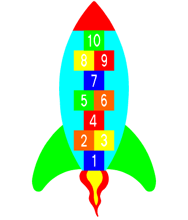 Tema: HoderegningMål: Elevene skal gjøre overslag og finne tall ved hjelp av hoderegning.  Bakgrunn: Språket er et sentralt verktøy for læring. For å tilegne seg kunnskaper i et fag kreves et velutviklet språk. Alle fag har et fagspråk der man arbeider med ulike ord og teksttyper. Språket i fagene skiller seg på mange måter fra hverdagsspråket. Ingen har fagspråk som sitt morsmål, dette må læres av alle. Derfor er det viktig at alle lærere jobber med å utvikle fagkunnskaper og språk parallelt. Dette undervisningsopplegget legger til rette for at elevene kan utvide fagspråket i matematikk ved at elevene får mulighet til å være muntlige aktive i par eller grupper. Det er viktig at elevene får mulighet å øve på forskjellige begreper som f.eks. større enn, mindre enn, mellom, summen, differensen, partall, oddetall, siffer, mm.  Se egen liste nederst i dokumentet. En undervisning med mye interaksjon består av varierte muntlige aktiviteter som gir alle elever gode muligheter til å samhandle på ulike måter. Les mer om muntlighet. Tips til muntlige aktiviteterBeskrivelse: Opplegget passer for 3. trinn og oppover.  Framgangsmåten: Elevene jobber sammen to og to eller i gruppe. Den ene tenker på et tall. Ved hjelp av ja/nei- spørsmål skal de andre forsøke å finne ut hvilket tall paret tenker på.  Så skifter spillerne rolle. Den som bruker færrest spørsmål for å finne tallet har vunnet.

  Eksempel på oppgaver:Jeg tenker på et tall mellom 0 og 500. Det er lov å stille alle spørsmål du tenker på.Jeg tenker på et tall mellom 0 og 100.Jeg tenker på et partall mellom 0 og 100. Det er lov å stille alle spørsmål du vil.Jeg tenker på et tall. Tallet er i den lille multiplikasjonstabellen.Her finner du eksempler til spørsmål og diskusjon. Har tallet ett siffer?Har tallet to siffer?Hva er summen av tosifrede tallet?Hva er differensen av tosifrede tallet?Hvis jeg legger til 20, blir tallet mindre enn 30? Fortsette… hva med å legge til 30, osv…?Hvis jeg trekker 20 fra tallet, blir tallet større enn 50? Fortsette… hva med å trekke fra 10, osv…?Er tallet delelig på 5? PÅ 2? ovs. Finner jeg tallet i 3-gangen? 4-gangen? Er tallet større enn 100? ..Er tallet mindre enn 100?..Er tallet oddetall?Er tallet partall?Hvis et eple koster 5 kroner, kan jeg kjøpe 10 epler med beløpet som tallet representerer? …Tiervennen til 6 er 4, til 7 er det 3. Er tiervenneren til dette ett sifrede tallet 3?Tips til undervisning: Undervisningsopplegget passer best for 3. trinn og oppover. Oppfordre elevene til å finne forskjellige løsningsmuligheter. Oppfordre elevene til å snakke sammen.Oppfordre elevene til å bruke morsmålet sitt i hoderegningen.Oppfordre elevene til å snakke hjemmet om hoderegning og spørre foreldre om det er andre måter å gjøre hoderegning på, og om det finnes andre måter å finne svar på. Kilde: matematik.org